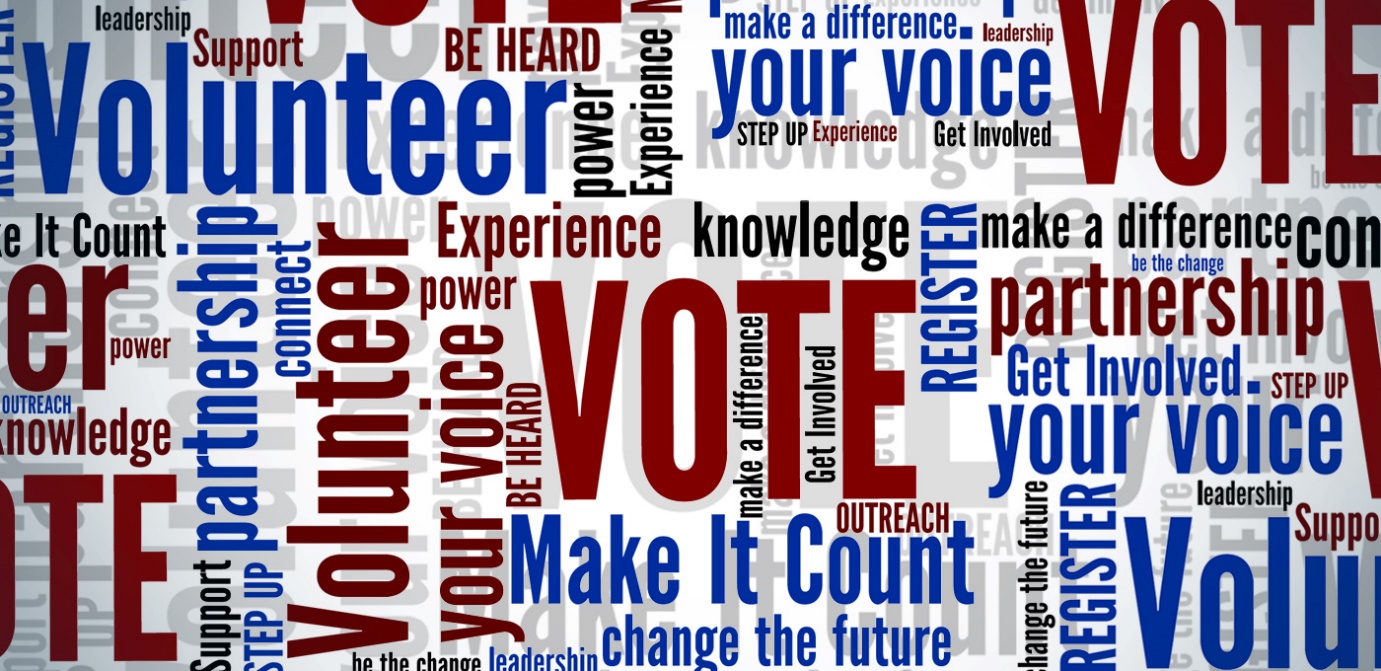 YOUR PARISH COUNCIL NEEDS YOU This year is the year the current 4-year term of office for your parish council comes to an end.  All current members have to stand down and have to be re-nominated for another four year term. Some will be standing, some may not.ANY RESIDENT AGED 18 AND OVER ON THE  ELECTORAL LIST CAN PUT THEIR NAME FORWARD FOR NOMINATION.  FORMS FOR THIS PURPOSE ARE AVAILABLE FROM YOUR PARISH CLERK MIKE ELLIOTT ON 0115 937 6506 OR DIRECT FROM RUSHCLIFFE BOROUGH COUNCIL ON  0115 9148 250THEY HAVE TO BE RETURNED BY HAND TO THE BOROUGH BY 4PM ON APRIL 3.